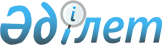 2021-2023 жылдарға арналған Канонерка ауылдық округінің бюджеті туралыШығыс Қазақстан облысы Бесқарағай аудандық мәслихатының 2020 жылғы 29 желтоқсандағы № 62/7-VI шешімі. Шығыс Қазақстан облысының Әділет департаментінде 2020 жылғы 31 желтоқсанда № 8182 болып тіркелді.
      ЗҚАИ-ның ескертпесі.
      Құжаттың мәтінінде түпнұсқаның пунктуациясы мен орфографиясы сақталған.
      Қазақстан Республикасының 2008 жылғы 4 желтоқсандағы Бюджет кодексінің 9-1- бабының 2-тармағына, 75- бабының 2-тармағына, Қазақстан Республикасының 2001 жылғы 23 қаңтардағы "Қазақстан Республикасындағы жергілікті мемлекеттік басқару және өзін-өзі басқару туралы" Заңының 6-бабы 1-тармағының 1) тармақшасына және Бесқарағай аудандық мәслихатының 2020 жылғы 22 желтоқсандағы № 61/2-VI "2021-2023 жылдарға арналған Бесқарағай ауданының бюджеті туралы" (нормативтік құқықтық актілерді мемлекеттік тіркеу Тізілімінде 8025 нөмірімен тіркелген) шешіміне сәйкес, Бесқарағай аудандық мәслихаты ШЕШІМ ҚАБЫЛДАДЫ:
      1. 2021-2023 жылдарға арналған Канонерка ауылдық округінің бюджеті тиісінше 1, 2 және 3 қосымшаларға сәйкес, соның ішінде 2021 жылға келесі көлемдерде бекітілсін:
      1) кірістер – 30344,0 мың теңге, соның ішінде:
      салықтық түсімдер –3200,0 мың теңге; 
      салықтық емес түсімдер – 0,0 мың теңге; 
      негізгі капиталды сатудан түсетін түсімдер - 0,0 мың теңге
      трансферттер түсімі – 27144,0 мың теңге; 
      2) шығындар – 30835,4 мың теңге; 
      3) таза бюджеттік кредиттеу – 0,0 мың теңге, соның ішінде: 
      бюджеттік кредиттер – 0,0 мың теңге; 
      бюджеттік кредиттерді өтеу – 0,0 мың теңге; 
      4) қаржы активтерімен операциялар бойынша сальдо - 0,0 мың
      теңге, соның ішінде:
      қаржы активтерін сатып алу – 0,0 мың теңге; 
      мемлекеттің қаржы активтерін сатудан түсетін түсімдер – 0,0 мың теңге; 
      5) бюджет тапшылығы (профициті) - -491,4 мың теңге;
      6) бюджет тапшылығын қаржыландыру (профицитін пайдалану) - 491,4 мың теңге, соның ішінде:
      қарыздар түсімі – 0,0 мың теңге; 
      қарыздарды өтеу – 0,0 мың теңге; 
      бюджет қаражатының пайдаланылатын қалдықтары- 491,4 мың теңге.
      Ескерту. 1-тармақ жаңа редакцияда - Шығыс Қазақстан облысы Бесқарағай аудандық мәслихатының 21.09.2021 № 9/7-VII шешімімен (01.01.2021 бастап қолданысқа енгізіледі).


      2. 2021 жылға арналған Канонерка ауылдық округінің бюджетіне аудандық бюджеттен берілетін субвенцияның көлемі 21 527,0 мың теңге сомасында ескерілсін.
      3. Бесқарағай аудандық мәслихатының 4 қосымшаға сәйкес кейбір шешімдерінің күші жойылды деп танылсын.
      4. Осы шешім 2021 жылғы 1 қаңтардан бастап қолданысқа енгізіледі. 2021 жылға арналған Канонерка ауылдық округінің бюджеті
      Ескерту. 1-қосымша жаңа редакцияда - Шығыс Қазақстан облысы Бесқарағай аудандық мәслихатының 21.09.2021 № 9/7-VII шешімімен (01.01.2021 бастап қолданысқа енгізіледі). 2022 жылға арналған Канонерка ауылдық округінің бюджеті 2023 жылға арналған Канонерка ауылдық округінің бюджеті Бесқарағай аудандық мәслихатының күші жойылды деп танылған кейбір шешімдерінің тізбесі
      1) Бесқарағай аудандық мәслихатының 2020 жылғы 16 қаңтардағы № 49/7-VІ "2020-2022 жылдарға арналған Канонерка ауылдық округінің бюджеті туралы" (нормативтік құқықтық актілерді мемлекеттік тіркеу Тізілімінде 6618 нөмірімен тіркелген, Қазақстан Республикасы нормативтік құқықтық актілерінің Эталондық бақылау банкінде электрондық түрде 2020 жылғы 27 қаңтарда жарияланған) шешімі;
      2) Бесқарағай аудандық мәслихатының 2020 жылғы 28 тамыздағы № 56/5-VІ "Бесқарағай аудандық мәслихатының 2020 жылғы 16 қаңтардағы № 49/7-VІ "2020-2022 жылдарға арналған Канонерка ауылдық округінің бюджеті туралы" шешіміне өзгерістер енгізу туралы" (нормативтік құқықтық актілерді мемлекеттік тіркеу Тізілімінде 7530 нөмірімен тіркелген, Қазақстан Республикасы нормативтік құқықтық актілерінің Эталондық бақылау банкінде электрондық түрде 2020 жылғы 17 қыркүйекте жарияланған) шешімі;
      5) Бесқарағай аудандық мәслихатының 2020 жылғы 12 қарашадағы № 58/7-VІ "Бесқарағай аудандық мәслихатының 2020 жылғы 16 қаңтардағы № 49/7-VІ "2020-2022 жылдарға арналған Канонерка ауылдық округінің бюджеті туралы" шешіміне өзгерістер енгізу туралы" (нормативтік құқықтық актілерді мемлекеттік тіркеу Тізілімінде 7849 нөмірімен тіркелген, Қазақстан Республикасы нормативтік құқықтық актілерінің Эталондық бақылау банкінде электрондық түрде 2020 жылғы 24 қарашада жарияланған) шешімі;
      6) Бесқарағай аудандық мәслихатының 2020 жылғы 14 желтоқсандағы № 60/3-VІ "Бесқарағай аудандық мәслихатының 2020 жылғы 16 қаңтардағы № 49/7-VІ "2020-2022 жылдарға арналған Канонерка ауылдық округінің бюджеті туралы" шешіміне өзгерістер енгізу туралы" (нормативтік құқықтық актілерді мемлекеттік тіркеу Тізілімінде 7984 нөмірімен тіркелген, Қазақстан Республикасы нормативтік құқықтық актілерінің Эталондық бақылау банкінде электрондық түрде 2020 жылғы 21 желтоқсанда жарияланған) шешімі.
					© 2012. Қазақстан Республикасы Әділет министрлігінің «Қазақстан Республикасының Заңнама және құқықтық ақпарат институты» ШЖҚ РМК
				
      Сессия төрағасы 

В. Харченко

      Бесқарағай аудандық мәслихатының хатшысы 

К. Садыков
Бесқарағай аудандық 
мәслихатының 
2020 жылғы 29 желтоқсандағы 
№ 62/7-VI 
шешіміне 1 қосымша
Санаты
Санаты
Санаты
Санаты
Санаты
Санаты
Барлық кірістер (мың теңге)
Сыныбы
Сыныбы
Сыныбы
Сыныбы
Сыныбы
Барлық кірістер (мың теңге)
Кіші сыныбы
Кіші сыныбы
Кіші сыныбы
Барлық кірістер (мың теңге)
Атауы
Барлық кірістер (мың теңге)
1
2
2
3
3
4
5
І. Кірістер
30344,0
1
Салықтық түсімдер
3200,0
01
01
Табыс салығы
0,0
2
2
Жеке табыс салығы
0,0
04
04
Меншiкке салынатын салықтар
3200,0
1
1
Мүлiкке салынатын салықтар
50,0
3
3
Жер салығы
250,0
4
4
Көлiк құралдарына салынатын салық
2900,0
2
Салықтық емес түсімдер
0,0
01
01
Мемлекеттік меншіктен түсетін кірістер
0,0
5
5
Мемлекет меншігіндегі мүлікті жалға беруден түсетін кірістер
0,0
06
06
Басқа да салықтық емес түсiмдер 
0,0
1
1
Басқа да салықтық емес түсiмдер 
0,0
3
Негізгі капиталды сатудан түсетін түсімдер 
0,0
01
01
Мемлекеттік мекемелерге бекітілген мемлекеттік мүлікті сату
0,0
1
1
Мемлекеттік мекемелерге бекітілген мемлекеттік мүлікті сату
0,0
4
Трансферттердің түсімдері
27144,0
02
02
Мемлекеттiк басқарудың жоғары тұрған органдарынан түсетiн трансферттер
27144,0
3
3
Аудандардың (облыстықмаңызы бар қаланың) бюджетінен трансферттер
27144,0
7
Қарыздар түсімдері 
0,0
01
01
Мемлекеттік ішкі қарыздар
0,0
2
2
Қарыз алу келісім-шарттары
0,0
8
Бюджет қаражатының пайдаланылатын қалдықтары
491,4
01
01
Бюджет қаражаты қалдықтары
491,4
1
1
Бюджет қаражатының бос қалдықтары
491,4
Функционалдық топ  
Функционалдық топ  
Функционалдық топ  
Функционалдық топ  
Функционалдық топ  
Функционалдық топ  
Сомасы 
(мың теңге)  
Кіші функция   
Кіші функция   
Кіші функция   
Кіші функция   
Кіші функция   
Сомасы 
(мың теңге)  
 Бюджеттік бағдарламалардың әкімшісі  
 Бюджеттік бағдарламалардың әкімшісі  
 Бюджеттік бағдарламалардың әкімшісі  
 Бюджеттік бағдарламалардың әкімшісі  
Сомасы 
(мың теңге)  
 Бағдарлама 
 Бағдарлама 
Сомасы 
(мың теңге)  
Атауы  
Сомасы 
(мың теңге)  
II.Шығындар
30835,4
01
Жалпы сипаттағы мемлекеттiк қызметтер
27694,0
1
Мемлекеттiк басқарудың жалпы функцияларын орындайтын өкiлдi, атқарушы және басқа органдар
27694,0
124
124
Аудандық маңызы бар қала, ауыл, кент, ауылдық округ әкімінің аппараты
27694,0
001
Аудандық маңызы бар қала, ауыл, кент, ауылдық округ әкімінің қызметін қамтамасызету жөніндегі қызметтер
27694,0
 07
Тұрғын үй- коммуналдық шаруашылық
2041,0
3
Елдi-мекендердi көркейту
2041,0
124 
124 
Аудандық маңызы бар қала, ауыл, кент, ауылдық округ әкімінің аппараты
2041,0
008
Елді мекендердегі көшелерді жарықтандыру
1516,0
009
Елді мекендердің санитариясын қамтамасыз ету
325,0
 011
Елді мекендерді абаттандыру мен көгалдандыру
200,0
 12
Көлік және коммуникация
1100,0
 1
Автомобиль көлігі
1100,0
124
124
Аудандық маңызы бар қала, ауыл, кент, ауылдық округ әкімінің аппараты
1100,0
013
Аудандық маңызы бар қалаларда, ауылдарда, кенттерде, ауылдық округтерде автомобиль жолдарының жұмыс істеуін қамтамасыз ету
1100,0
III. Таза бюджеттік кредиттеу
0,0
Бюджеттік кредиттер
0,0
Бюджеттік кредиттерді өтеу
0,0
IV. Қаржы активтерімен операциялар бойынша сальдо 
0,0
Қаржы активтерін сатып алу
0,0
Мемлекеттің қаржы активтерін сатудан түсетін түсімдер
0,0
15
Трансферттер
0,4
1
Трансферттер
0,4
124
124
Аудандық маңызы бар қала, ауыл, кент, ауылдық округ әкімінің аппараты
0,4
048
Пайдаланылмаған (толық пайдаланылмаған)
Нысаналы трансферттерді қайтару
0,4
III. Таза бюджеттік кредиттеу
0,0
Бюджеттік кредиттер
0,0
Бюджеттік кредиттерді өтеу
0,0
IV. Қаржы активтерімен операциялар бойынша сальдо
0,0
Қаржы активтерін сатып алу
0,0
Мемлекеттің қаржы активтерін сатудан түсетін түсімдер
0,0
V. Бюджет тапшылығы (профициті) 
-491,4
VI. Бюджет тапшылығын қаржыландыру (профицитін пайдалану)
491,4
16
Қарыздарды өтеу
0,0
1
Қарыздарды өтеу
0,0
124
124
Аудандық маңызы бар қала, ауыл, кент, ауылдық округ әкімінің аппараты
0,0
056
Аудандық маңызы бар қала, ауыл, кент, ауылдық округ әкімі аппаратының жоғары тұрған бюджет алдындағы борышын өтеу
0,0Бесқарағай аудандық 
мәслихатының 
2020 жылғы 29 желтоқсандағы 
№ 62/7-VI 
шешіміне 2 қосымша
Санаты
Санаты
Санаты
Санаты
Санаты
Барлық кірістер (мың теңге)
Сыныбы
Сыныбы
Сыныбы
Сыныбы
Барлық кірістер (мың теңге)
Кіші сыныбы
Кіші сыныбы
Кіші сыныбы
Барлық кірістер (мың теңге)
Ерекшелігі
Ерекшелігі
Барлық кірістер (мың теңге)
Атауы
Барлық кірістер (мың теңге)
1
2
3
4
5
6
І. Кірістер
24870,0
1
Салықтық түсімдер
3500,0
01
Табыс салығы
0,0
2
Жеке табыс салығы
0,0
02
Төлем көзінен салық салынбайтын табыстардан ұсталатын жеке табыссалығы
0,0
04
Меншiкке салынатын салықтар
3500,0
1
Мүлiкке салынатын салықтар
60,0,0
02
Жеке тұлғалардың мүлкіне салынатын салық
60,00
3
Жер салығы
250,0
02
Жер салығы
250,0
4
Көлiк құралдарына салынатын салық
3190,0
01
Занды тұлғалардан көлiк құралдарына салынатын салық
17,0
02
Жеке тұлғалардан көлiк құралдарына салынатын салық
3173,0
2
Салықтық емес түсімдер
0,0
01
Мемлекеттік меншіктен түсетін кірістер
0,0
5
Мемлекет меншігіндегі мүлікті жалға беруден түсетін кірістер
0,0
10
Аудандық маңызы бар қала, ауыл, кент, ауылдық округ коммуналдық меншігінің мүлкін жалға беруден түсетін кірістер
0,0
06
Басқа да салықтық емес түсiмдер 
0,0
1
Басқа да салықтық емес түсiмдер 
0,0
17
Жергілікті өзін-өзі басқарудың қолма-қол ақшаны бақылау шотынан қаражат қалдықтарының түсімдері
0,0
3
Негізгі капиталды сатудан түсетін түсімдер 
0,0
01
Мемлекеттік мекемелерге бекітілген мемлекеттік мүлікті сату
0,0
1
Мемлекеттік мекемелерге бекітілген мемлекеттік мүлікті сату
0,0
02
Жергілікті бюджеттен қаржыландырылатын мемлекеттік мекемелерге бекітілген мүлікті сатудан түсетін түсімдер
0,0
4
Трансферттердің түсімдері
21370,0
02
Мемлекеттiк басқарудың жоғары тұрған органдарынан түсетiн трансферттер
21370,0
3
Аудандардың (облыстық маңызы бар қаланың) бюджетінен трансферттер
21370,0
01
Ағымдағы нысаналы трансферттер
0,0
05
Республикалық бюджеттен жалпы сипаттағы мемлекеттiк қызметтеріне берілетін субвенциялар
21212,0
11
Республикалық бюджеттен тұрғын үй-коммуналдық шаруашылығына берілетін субвенциялар
158,0
16
Республикалық бюджеттен көлік және коммуникацияға берілетін субвенциялар
0,0
7
Қарыздар түсімдері 
0,0
01
Мемлекеттік ішкі қарыздар
0,0
2
Қарыз алу келісім-шарттары
0,0
04
Аудандық маңызы бар қаланың, ауылдың, кенттің, ауылдық округінің әкімінің аппараты алған қарыздар
0,0
8
Бюджет қаражатының пайдаланылатын қалдықтары
0,0
01
Бюджет қаражаты қалдықтары
0,0
1
Бюджет қаражатының бос қалдықтары
0,0
01
Бюджет қаражатының бос қалдықтары
0,0
Функционалдық топ  
Функционалдық топ  
Функционалдық топ  
Функционалдық топ  
Функционалдық топ  
Сомасы (мың теңге)
Кіші функция   
Кіші функция   
Кіші функция   
Кіші функция   
Сомасы (мың теңге)
 Бюджеттік бағдарламалардың әкімшісі  
 Бюджеттік бағдарламалардың әкімшісі  
 Бюджеттік бағдарламалардың әкімшісі  
Сомасы (мың теңге)
 Бағдарлама 
 Бағдарлама 
Сомасы (мың теңге)
Атауы  
Сомасы (мың теңге)
II.Шығындар
24870,0
01
Жалпы сипаттағы мемлекеттiк қызметтер
20956,0
1
Мемлекеттiк басқарудың жалпы функцияларын орындайтын өкiлдi, атқарушы және басқа органдар
20956,0
124
Аудандық маңызы бар қала, ауыл, кент, ауылдық округ әкімінің аппараты
20956,0
001
Аудандық маңызы бар қала, ауыл, кент, ауылдық округ әкімінің қызметін қамтамасыз ету жөніндегі қызметтер
20956,0
 07
Тұрғын үй- коммуналдық шаруашылық
3914,0
3
Елдi-мекендердi көркейту
3914,0
124 
Аудандық маңызы бар қала, ауыл, кент, ауылдық округ әкімінің аппараты
3914,0
008
Елді мекендердегі көшелерді жарықтандыру
2148,0
009
Елді мекендердің санитариясын қамтамасыз ету
1070,0
 011
Елді мекендерді абаттандыру мен көгалдандыру
696,0
 12
Көлік және коммуникация
0,0
 1
Автомобиль көлігі
0,0
124
Аудандық маңызы бар қала, ауыл, кент, ауылдық округ әкімінің аппараты
0,0
013
Аудандық маңызы бар қалаларда, ауылдарда, кенттерде, ауылдық округтерде автомобиль жолдарының жұмыс істеуін қамтамасыз ету
0,0
III. Таза бюджеттік кредиттеу
0,0
Бюджеттік кредиттер
0,0
Бюджеттік кредиттерді өтеу
0,0
IV. Қаржы активтерімен операциялар бойынша сальдо 
0,0
Қаржы активтерін сатып алу
0,0
Мемлекеттің қаржы активтерін сатудан түсетін түсімдер
0,0
V. Бюджет тапшылығы(профициті) 
0,0
VI. Бюджет тапшылығын қаржыландыру (профицитін пайдалану)
0,0
16
Қарыздарды өтеу
0,0
1
Қарыздарды өтеу
0,0
124
Аудандық маңызы бар қала, ауыл, кент, ауылдық округ әкімінің аппараты
0,0
056
Аудандық маңызы бар қала, ауыл, кент, ауылдық округ әкімі аппаратының жоғарыт ұрған бюджет алдындағы борышын өтеу
0,0Бесқарағай аудандық 
мәслихатының 
2020 жылғы 29 желтоқсандағы 
№ 62/7-VI 
шешіміне 3 қосымша
Санаты
Санаты
Санаты
Санаты
Санаты
Барлық кірістер (мың теңге)
Сыныбы
Сыныбы
Сыныбы
Сыныбы
Барлық кірістер (мың теңге)
Кіші сыныбы
Кіші сыныбы
Кіші сыныбы
Барлық кірістер (мың теңге)
Ерекшелігі
Ерекшелігі
Барлық кірістер (мың теңге)
Атауы
Барлық кірістер (мың теңге)
1
2
3
4
5
6
І. Кірістер
25158,0
1
Салықтық түсімдер
4000,0
01
Табыс салығы
400,0
2
Жеке табыс салығы
0,0
02
Төлем көзінен салық салынбайтын табыстардан ұсталатын жеке табыс салығы
400,0
04
Меншiкке салынатын салықтар
3600,0
1
Мүлiкке салынатын салықтар
70,0
02
Жеке тұлғалардың мүлкіне салынатын салық
70,0
3
Жер салығы
240,0
02
Жер салығы
240,0
4
Көлiк құралдарына салынатын салық
3290,0
01
Занды тұлғалардан көлiк құралдарына салынатын салық
18,0
02
Жеке тұлғалардан көлiк құралдарына салынатын салық
3272,0
2
Салықтық емес түсімдер
0,0
01
Мемлекеттік меншіктен түсетін кірістер
0,0
5
Мемлекет меншігіндегі мүлікті жалға беруден түсетін кірістер
0,0
10
Аудандық маңызы бар қала, ауыл, кент, ауылдық округ коммуналдық меншігінің мүлкін жалға беруден түсетін кірістер
0,0
06
Басқа да салықтық емес түсiмдер 
0,0
1
Басқа да салықтық емес түсiмдер 
0,0
17
Жергілікті өзін-өзі басқарудың қолма-қол ақшаны бақылау шотынан қаражат қалдықтарының түсімдері
0,0
3
Негізгі капиталды сатудан түсетін түсімдер 
0,0
01
Мемлекеттік мекемелерге бекітілген мемлекеттік мүлікті сату
0,0
1
Мемлекеттік мекемелерге бекітілген мемлекеттік мүлікті сату
0,0
02
Жергілікті бюджеттен қаржыландырылатын мемлекеттік мекемелерге бекітілген мүлікті сатудан түсетін түсімдер
0,0
4
Трансферттердің түсімдері
21158,0
02
Мемлекеттiк басқарудың жоғары тұрған органдарынан түсетiн трансферттер
21158,0
3
Аудандардың (облыстық маңызы бар қаланың) бюджетінен трансферттер
21158,0
01
Ағымдағы нысаналы трансферттер
0,0
05
Республикалық бюджеттен жалпы сипаттағы мемлекеттiк қызметтеріне берілетін субвенциялар
21158,0
11
Республикалық бюджеттен тұрғын үй-коммуналдық шаруашылығына берілетін субвенциялар
0,0
16
Республикалық бюджеттен көлік және коммуникацияға берілетін субвенциялар
0,0
7
Қарыздар түсімдері 
0,0
01
Мемлекеттік ішкі қарыздар
0,0
2
Қарыз алу келісім-шарттары
0,0
04
Аудандық маңызы бар қаланың, ауылдың, кенттің, ауылдық округінің әкімінің аппараты алған қарыздар
0,0
8
Бюджет қаражатының пайдаланылатын қалдықтары
0,0
01
Бюджет қаражаты қалдықтары
0,0
1
Бюджет қаражатының бос қалдықтары
0,0
01
Бюджет қаражатының бос қалдықтары
0,0
Функционалдық топ  
Функционалдық топ  
Функционалдық топ  
Функционалдық топ  
Функционалдық топ  
Сомасы (мың теңге)
Кіші функция   
Кіші функция   
Кіші функция   
Кіші функция   
Сомасы (мың теңге)
 Бюджеттік бағдарламалардың әкімшісі  
 Бюджеттік бағдарламалардың әкімшісі  
 Бюджеттік бағдарламалардың әкімшісі  
Сомасы (мың теңге)
 Бағдарлама 
 Бағдарлама 
Сомасы (мың теңге)
Атауы  
Сомасы (мың теңге)
II.Шығындар
25158,0
01
Жалпы сипаттағы мемлекеттiк қызметтер
22654,0
1
Мемлекеттiк басқарудың жалпы функцияларын орындайтын өкiлдi, атқарушы және басқа органдар
22654,0
124
Аудандық маңызы бар қала, ауыл, кент, ауылдық округ әкімінің аппараты
22654,0
001
Аудандық маңызы бар қала, ауыл, кент, ауылдық округ әкімінің қызметін қамтамасыз ету жөніндегі қызметтер
22654,0
022
Мемлекеттік органның күрделі шығымдары
0,0
 07
Тұрғын үй- коммуналдық шаруашылық
2504,0
3
Елдi-мекендердi көркейту
2504,0
124 
Аудандық маңызы бар қала, ауыл, кент, ауылдық округ әкімінің аппараты
2504,0
008
Елді мекендердегі көшелерді жарықтандыру
1254,0
009
Елді мекендердің санитариясын қамтамасыз ету
1150,0
 011
Елді мекендерді абаттандыру мен көгалдандыру
100,0
 12
Көлік және коммуникация
0,0
 1
Автомобиль көлігі
0,0
124
Аудандық маңызы бар қала, ауыл, кент, ауылдық округ әкімінің аппараты
0,0
013
Аудандық маңызы бар қалаларда, ауылдарда, кенттерде, ауылдық округтерде автомобиль жолдарының жұмыс істеуін қамтамасыз ету
0,0
III. Таза бюджеттік кредиттеу
0,0
Бюджеттік кредиттер
0,0
Бюджеттік кредиттерді өтеу
0,0
IV. Қаржы активтері мен операциялар бойынша сальдо 
0,0
Қаржы активтерін сатып алу
0,0
Мемлекеттің қаржы активтерін сатудан түсетін түсімдер
0,0
V. Бюджет тапшылығы (профициті) 
0,0
VI. Бюджет тапшылығын қаржыландыру (профицитін пайдалану)
0,0
16
Қарыздарды өтеу
0,0
1
Қарыздарды өтеу
0,0
124
Аудандық маңызы бар қала, ауыл, кент, ауылдық округ әкімінің аппараты
0,0
056
Аудандық маңызы бар қала, ауыл, кент, ауылдық округ әкімі аппаратының жоғары тұрған бюджет алдындағы борышын өтеу
0,0Бесқарағай аудандық 
мәслихатының 
2020 жылғы 29 желтоқсандағы 
№ 62/7-VI 
шешіміне 4 қосымша